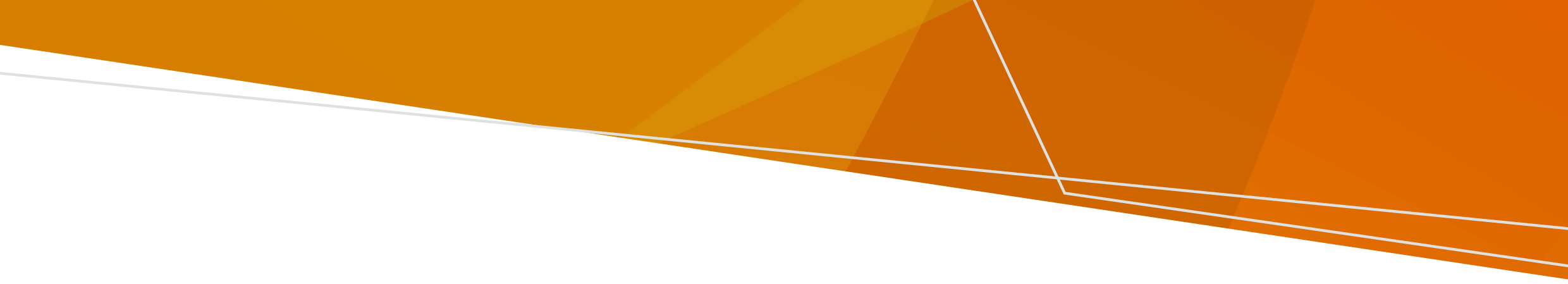 เมื่อกลับไปยังพื้นที่ที่ได้รับผลกระทบจากน้ำท่วม สัตว์ป่าซึ่งรวมถึงสัตว์ฟันแทะ งูหรือแมงมุมอาจติดอยู่ในบ้าน โรงเก็บของหรือ สวนของคุณ การจัดการกับงู เมื่ออยู่นอกบ้าน สวมรองเท้าบูทที่ทนทาน ถุงมือและกางเกงขายาวเพื่อปกป้องขาของคุณเมื่อทำความสะอาดหลังน้ำท่วม ให้ใส่ใจมือและเท้าของคุณเป็นพิเศษหากคุณเห็นงู ให้ถอยหลังออกไปและปล่อยให้งูเลื้อยไปตามทางของมัน - อย่าแตะต้องมันระวังงูที่ว่ายมาในน้ำ คุณควรกำจัดขยะรอบ ๆ บ้านออกไปเพราะมันดึงดูดงู แมงมุม และสัตว์ฟันแทะหากคุณพบงูในบ้านของคุณ อย่าตื่นตระหนก ค่อย ๆ ถอยหลังออกไปจากมันและปล่อยให้มันเลื้อยต่อไปตามทางของมัน อย่าแตะต้องมัน โทรหากระทรวงสิ่งแวดล้อม พื้นดิน น้ำและการวางแผน (Department of Environment, Land, Water and Planning) ที่หมายเลข136 186 เพื่อขอรายชื่อคนจับงูในพื้นที่ของคุณ หากคุณถูกงูกัด อย่าล้างผิวหนังรอบ ๆ แผลที่ถูกกัดอยู่นิ่ง ๆ และขอความช่วยเหลือทางการแพทย์ด่วนด้วยการโทร 000นอนลงหรือนั่งให้แผลที่ถูกกัดต่ำกว่าระดับหัวใจของคุณ ใช้ผ้าทำแผลสะอาดและแห้งปิดบริเวณรอยกัด หากมีผ้าพันแผล แนะนำให้รัดผ้าพันแผลให้แน่นรอบ ๆ รอยกัด จดเวลาที่งูกัดและเวลาที่ใช้ผ้าพันแผลรัดไว้ อย่าใช้สายรัดห้ามเลือด อย่าผ่าแผลที่ถูกเพื่อระบายพิษงูหรือพยายามดูดพิษงูออกจากแผลนั้นการจัดการกับแมงมุม หากคุณถูกแมงมุมกัด ล้างบริเวณที่ถูกกัดและใช้ประคบเย็นเพื่อช่วยคลายความปวด อย่ากดแผล ขอความช่วยเหลือทางการแพทย์ทันทีหากคุณถูกแมงมุมหลังแดงกัดหรือหากอาการของคุณแย่ลง การจัดการกับสัตว์ฟันแทะและแมลงสัตว์ฟันแทะ เช่น หนูประเภทต่าง ๆ เป็นพาหะนำโรค คุณควรกำจัดอาหารและสิ่งของอื่น ๆ ที่ให้ที่อยู่กับสัตว์ฟันแทะออกไป กำจัดขยะและปิดฝาถังขยะ หากจำเป็น ให้วางกับดักสัตว์ฟันแทะไว้ในที่แห้ง ๆ อยู่ให้ไกลจากน้ำนิ่งเพราะยุงวางไข่ในน้ำนิ่ง ปกปิดร่างกายของคุณให้มากเท่าที่จะมากได้และใช้ยากันยุง แมลงวันเป็นพาหะนำโรค ขจัดเศษอาหารทันทีเพราะมันเป็นที่วางไข่สำหรับแมลงวัน หากถูกสัตว์กัดหรือแมลงต่อย ให้ขอคำแนะนำจากแพทย์ของคุณหรือโทรหาพยาบาลพร้อมช่วยเหลือ (NURSE-ON-CALL) ได้วันละ 24 ชั่วโมง สัปดาห์ละ 7 วัน 
ที่หมายเลข 1300 60 60 24ขอรับสิ่งพิมพ์เผยแพร่นี้ในรูปแบบที่เข้าถึงได้โดยอีเมลไปที่ pph.communications@health.vic.gov.au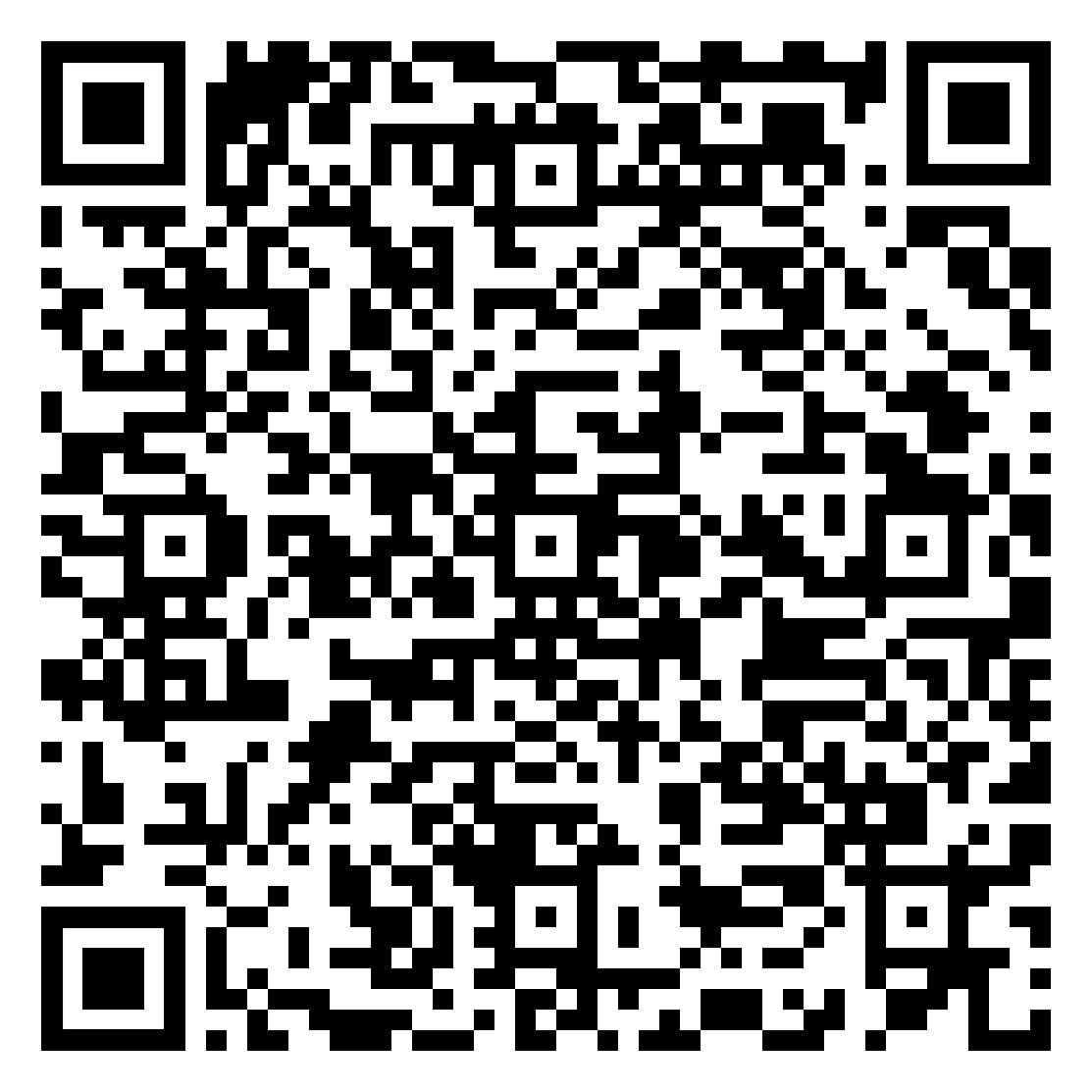 น้ำท่วม- ภัยจากสัตว์และแมลงข้อมูลเกี่ยวกับวิธีจัดการกับสัตว์และแมลงหลังน้ำท่วม  Thai | ภาษาไทยOFFICIAL